                                  «____» _____________ 20___ г.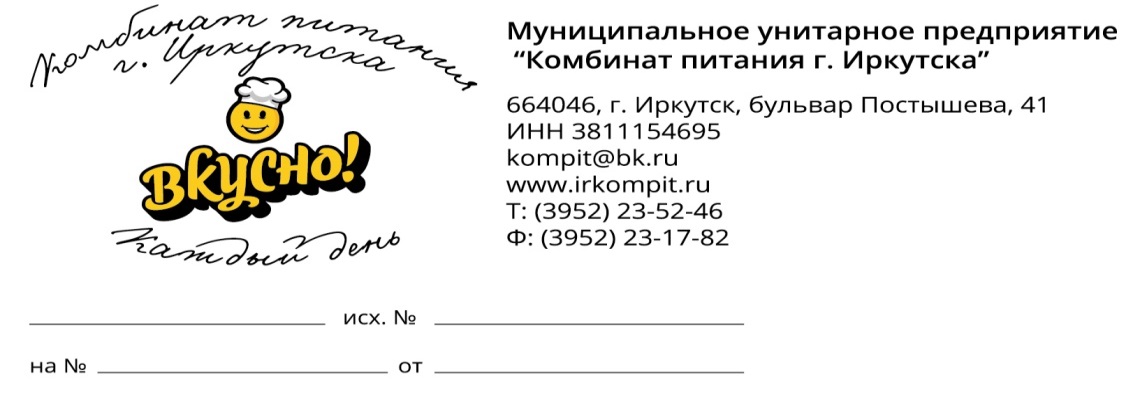 МБДОУ № _________МЕНЮ  ЕЖЕДНЕВНОЕ              День 5Возрастная категория детей  ________________                                                  Время пребывания детей (с 12-ти часовым пребыванием)Заведующая МБДОУ (ФИО) _________________                подпись ________________Шеф-повар (ФИО) _______________________                     подпись ________№ сборника рецептурНаименование блюдаЯСЛИЯСЛИЯСЛИСАДСАДСАД№ сборника рецептурНаименование блюдаОбъем порции блюдаЭнергетическая ценность (Ккал)Энергетическая ценность (Ккал)Объем порции блюдаЭнергетическая ценность (Ккал)Энергетическая ценность (Ккал)ЗАВТРАКСб.Москва 2017, №181Каша жидкая молочная из манной крупы8089,2689,26130154,54154,54ТТК №907Сырники из творога с повидлом60\10111,08111,0860\10111,08111,08Промышленный выпускБатон нарезной2559,3859,382559,3859,38ТТК №721Чай с молоком без сахара18040,6640,6620045,2845,282-й ЗАВТРАКПромышленный выпускСок фруктовый в ассортименте15076,876,8200103,56103,56ОБЕДТТК №2142Салат «Рыжик»4035,7135,71505044,56Сб.Москва 2016, №82Борщ с капустой и картофелем со сметаной16060,460,420020075,5Сб.Москва 2006, №301Овощи тушеные с мясом отварным150181,83181,83180180218,2Сб.Новосибирск 2020, №54-9хнКомпот из облепихи15023,3223,3220020031,3Промышленный выпускХлеб пшеничный2046,7646,76303070,14Промышленный выпускХлеб ржаной2029,3629,36303044,04УПЛОТНЕННЫЙ ПОЛДНИКСб.Москва 2016, №21Салат из белокочанной капусты3026,226,2505043,7Сб.Пермь 2013 г, №174Пюре картофельное 11097,497,4150150133,28Сб.Москва 2017, №299Рыба, тушеная в томате с овощами6068,8968,89808091,84Сб.Новосибирск 2020, №54-6хнКомпот из изюма15057,1257,1220020076,1Промышленный выпускФрукты свежие (___________)95100100Промышленный выпускХлеб ржаной3044,0444,04303044,04УЖИНПромышленный выпускМармелад2067,4867,48202067,48Сб.Москва 2004, №684Чай без сахара1500,390,392002000,65Энергетическая ценность рациона питания на одного ребенка (Ккал):Энергетическая ценность рациона питания на одного ребенка (Ккал):Энергетическая ценность рациона питания на одного ребенка (Ккал):